Synthese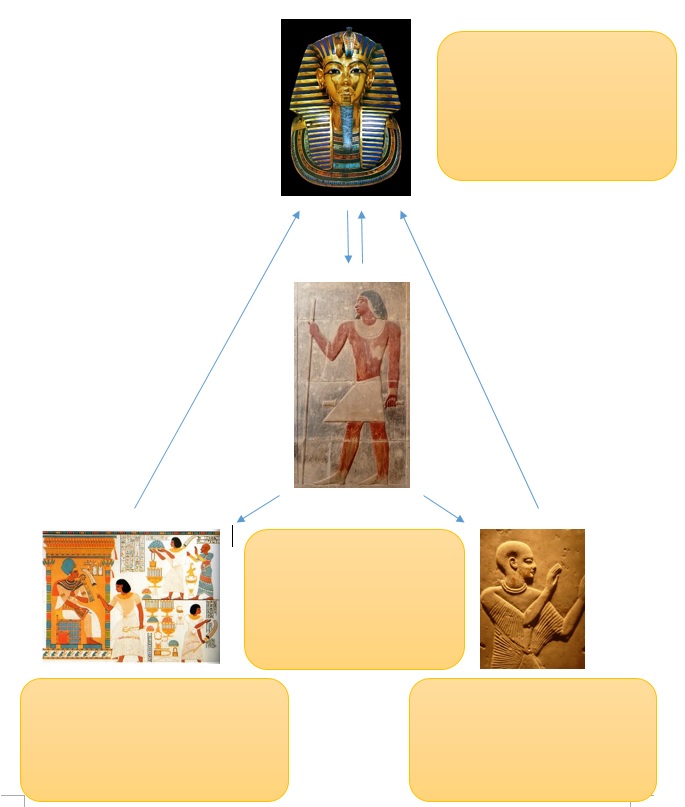 